OWOSSO HIGH SCHOOL
GIRLS VARSITY BASKETBALLOwosso High School Girls Varsity Basketball beat Brandon High School 44-25Friday, December 15, 2017
6:00 PM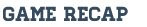 Owosso (2-2) (1-1) captured a second Flint Metro League conference win by beating visiting Brandon 44-25. Owosso came out of the locker after half to shut down the Blackhawks, only allowing them 2 points. Anna Raffaelli led all scorers with 20 points including 5 three pointers, 8 steals and 5 assists. Brandon's Emma Hill was the only other scorer in double figures with 11. Owosso's Ashley Abrams had 9, with Riane Ochodnicky finishing with 6. Owosso dominated the boards with Brooke Edington grabbing 8. 
Coach Graham, "this was a total team effort. We controlled the boards and took good care of the ball, only having 7 turnovers. We'll have another tough opponent Tuesday, when we play defending State Champions Flushing in the Owosso gym. 

Owosso Box scores
18 (4 3s) 3/7 15 44
Klumpp 1/2 1
Ochodnicky 3 6
Raffaelli 7 (5 -3s) 1/3 20
Abrams 4 1/2 9
Edington 2 4
Barone 1 2
Hemenway 1 2

Brandon
10 5/11 10 25
S. Jackson 2 1/2 5
C. Harden 1 2
E. Borowski 0/2 0
E. Hill 5 1/3 11
M. Borowski 1 1/2 3
C. Cooks 1 2/2 4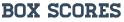 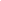 